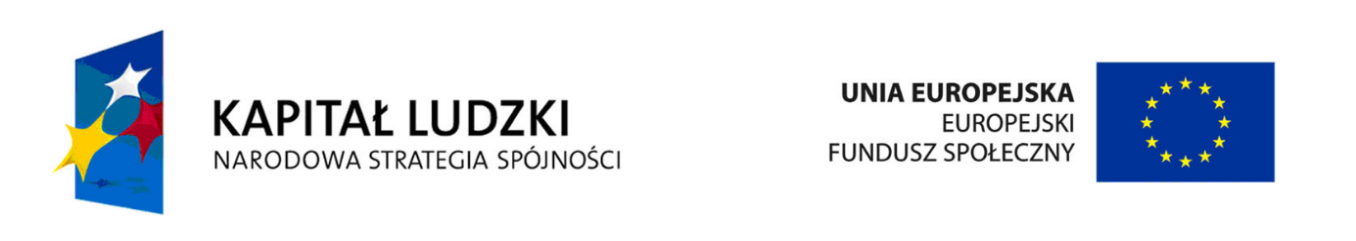 ZATWIERDZAM..……………………….Kaźmierz, dnia 31.03.2014 r.
POSTĘPOWANIE O UDZIELENIE ZAMÓWIENIA PUBLICZNEGO NA USŁUGĘPROWADZONEGO W TRYBIE PRZETARGU NIEOGRANICZONEGOo wartości mniejszej niż kwoty określone w przepisach wydanych na podstawie art. 11 ust. 8 ustawy z dnia 29 stycznia 2004 r. – Prawo zamówień publicznych (t. j. Dz. U. z 2013, poz. 907, ze zm.) - zwanej dalej „ustawą”świadczenie usługi edukacyjnej polegającej na realizacji zajęć dodatkowych oraz organizacji wyjazdów edukacyjnych dla dzieci z przedszkola samorządowego w Kaźmierzu w ramach projektu "Upowszechnienie edukacji przedszkolnej w Gminie Kaźmierz" realizowanego w ramach Działania 9.1.1 Zmniejszanie nierówności w stopniu upowszechnienia edukacji przedszkolnej, współfinansowanego ze środków Unii Europejskiej w ramach Europejskiego Funduszu SpołecznegoSPECYFIKACJA ISTOTNYCH WARUNKÓW ZAMÓWIENIA (SIWZ)Nazwa Zamawiającego:	Gminny Zespół Oświatowy w KaźmierzuREGON:			630832201NIP: 				787-14-56-065Miejscowość			KaźmierzAdres:				64-530 Kaźmierz, ul. Szamotulska 20Strona internetowa:		www.kazmierz.plGodziny urzędowania:	pn. 8.00-16.00, wt.-pt. 7.30-15.30Wszelką korespondencję związaną z niniejszym postępowaniem należy adresować:Gminny Zespół Oświatowy w Kaźmierzu64-530 Kaźmierzul. Szamotulska 20SPIS TREŚCI:Rozdział 1.	Tryb udzielenia zamówienia publicznego oraz miejsca, w których zostało zamieszczone ogłoszenie o zamówieniuRozdział 2.	Opis przedmiotu zamówieniaRozdział 3.	Oferty częścioweRozdział 4.	Oferty wariantoweRozdział 5.	Termin wykonania zamówieniaRozdział 6.	Informacja o obowiązku osobistego wykonania przez wykonawcę kluczowych części zamówieniaRozdział 7.	Wykonawcy wspólnie ubiegający się o zamówienieRozdział 8.	Wykonawca mający siedzibę lub miejsce zamieszkania poza terytorium Rzeczpospolitej PolskiejRozdział 9.	Waluta, w jakiej będą prowadzone rozliczenia związane z realizacją niniejszego zamówienia publicznegoRozdział 10.	Warunki udziału w postępowaniu, opis sposobu dokonywania oceny spełniania tych warunkówRozdział 11.	Wykaz oświadczeń lub dokumentów potwierdzających spełnianie warunków w niniejszym postępowaniuRozdział 12.	Wymagania dotyczące wadiumRozdział 13.	Termin związania ofertąRozdział 14.	Informacje o sposobie porozumiewania się Zamawiającego z Wykonawcami oraz przekazywania oświadczeń i dokumentów, a także wskazanie osoby uprawnionej do porozumiewania się z WykonawcamiRozdział 15.	Opis sposobu przygotowania ofert Rozdział 16.	Miejsce oraz termin składania i otwarcia ofertRozdział 17.	Opis sposobu obliczania cenyRozdział 18.	Opis kryteriów, którymi Zamawiający będzie się kierował przy wyborze oferty, wraz z podaniem znaczenia tych kryteriów i sposobu oceny ofertRozdział 19.	Informacje o formalnościach, jakie zostaną dopełnione po wyborze oferty w celu zawarcia umowy w sprawie zamówienia publicznegoRozdział 20.	Istotne postanowienia umowy w sprawie zamówienia publicznegoRozdział 21.	Inne informacjeRozdział 22.	Pouczenie o środkach ochrony prawnej przysługujących Wykonawcy w toku postępowania o udzielenie zamówienia. Rozdział 23.	Załączniki do SIWZ Tryb udzielenia zamówienia publicznego oraz miejsca, w których zostało zamieszczone ogłoszenie o zamówieniu Postępowanie o udzielanie zamówienia publicznego prowadzone jest w trybie przetargu nieograniczonego, zgodnie z przepisami ustawy z dnia  29 stycznia 2004 r. Prawo zamówień publicznych oraz aktów wykonawczych do ustawy.Miejsce publikacji ogłoszenia o przetargu:Biuletyn Zamówień Publicznych - ogłoszenie nr 70869 – 2014 z dnia 02.04.2014rstrona internetowa Zamawiającego – www.kazmierz.pl  tablica ogłoszeń w miejscu publicznie dostępnym w siedzibie Zamawiającego.Opis przedmiotu zamówienia Przedmiotem zamówienia jest świadczenie usługi edukacyjnej polegającej na realizacji zajęć dodatkowych oraz organizacji wyjazdów edukacyjnych dla dzieci z Przedszkola w Kaźmierzu w ramach projektu "Upowszechnienie edukacji przedszkolnej w Gminie Kaźmierz" realizowanego w ramach Działania 9.1.1 Zmniejszanie nierówności 
w stopniu upowszechnienia edukacji przedszkolnej, współfinansowanego ze środków Unii Europejskiej w ramach Europejskiego Funduszu Społecznego.CPV 80000000-4 Usługi edukacyjne i szkolenioweCPV 63511000-4 Organizacja wycieczekŚwiadczenie usługi edukacyjnej dla dzieci z przedszkola samorządowego w Kaźmierzu  w ramach projektu "Upowszechnienie edukacji przedszkolnej w Gminie Kaźmierz" realizowanego w ramach Działania 9.1.1 Zmniejszanie nierówności w stopniu upowszechnienia edukacji przedszkolnej, współfinansowanego ze środków Unii Europejskiej w ramach Europejskiego Funduszu Społecznego, obejmuje realizację:  1. Zajęć dodatkowych: a) zajęcia dodatkowe z języka angielskiego - 150 godzin- zajęcia będą realizowane po 2 h w tygodniub) zajęcia dodatkowe artystyczne  - 150 godzin- zajęcia będą realizowane po 2 h w tygodniuc) zajęcia dodatkowe z gimnastyki korekcyjnej - 75 godzin- zajęcia będą realizowane po 1 h w tygodniud) zajęcia dodatkowe z logopedii - 475 godzin- zajęcia będą realizowane po 15 min. tygodniowo na jedno dziecko (łącznie 25 dzieci).Zajęcia będą realizowane w okresie trwania projektu, od dnia podpisania umowy                      do 30 czerwca 2015, na podstawie harmonogramu  przedstawionego przez  Dyrektora przedszkola.Zajęcia będą realizowane na terenie Przedszkola w Kaźmierzu, Zamawiający na terenie przedszkola udostępni sale dydaktyczne na potrzeby realizacji zajęć.We wszystkich  zajęciach będzie brało udział 25 dzieci w wieku 3-4 uczęszczających do Przedszkola w Kaźmierzu. Zamawiający przekaże Wykonawcy zgody na udział dzieci w zajęciach podpisane przez rodziców/opiekunów prawnych. W ramach realizacji usługi Wykonawca będzie zobowiązany:zapewnić kadrę nauczycielską do prowadzenia zajęć posiadającą stosowne kwalifikacje, wykształcenie kierunkowe oraz minimum roczne doświadczenie w pracy z dziećmiprowadzić dokumentację zajęć tj.: dzienniki zajęć wraz z imiennymi listami obecności - na wzorach dokumentów dostarczonych przez Zamawiającego, informować Zamawiającego o fakcie nieobecności uczestników na zajęciach,przygotowywać kwartalne zestawienia zrealizowanych godzin oraz opisu postępu rzeczowego - na wzorze zestawienia dostarczonym przez Zamawiającego, przygotować program zajęć oraz uwzględnić w treści programu nauczania kwestie równości szans kobiet i mężczyzn.2. Wyjazdów edukacyjno-krajoznawczych: Wyjazd edukacyjny do fabryki bombek w GnieźnieWyjazd edukacyjno-kulturalny do Teatr Animacji Poznaniu - 2 wyjazdyWyjazd na plac zabaw Rajski Plac Zabaw w Poznaniu - 2 wyjazdyWyjazd do gospodarstwa agroturystycznego w WitoldzinieWyjazd edukacyjny do ZOO w Poznaniu - 2 wyjazdyWyjazd edukacyjny do ZOO Safari w ŚwierkocinieWyjazd edukacyjny z lekcją muzealną - Muzeum Zamek Górków w SzamotułachWyjazd edukacyjne do Poznania: Stary Rynek i okoliceWyjazd edukacyjne do Poznania: Ostrów Tumski i KatedraWyjazd edukacyjne do Poznania:  Palmiarnia i Ogród BotanicznyWyjazd edukacyjne do Poznania: Tramwajem po PoznaniuWyjazdy edukacyjny do kina PLAZA w Poznaniu:Wyjazdy edukacyjny po terenie gminy Kaźmierz:Wyjazdy edukacyjny do kina HALSZKA w SzamotułachWyjazdy będą organizowane 1 raz w miesiącu przez okres trwania projektu, od dnia podpisania umowy do 30 czerwca 2015. Szczegółowe terminy wyjazdów będą każdorazowo uzgadniane bezpośrednio z Dyrektorem przedszkola. W wyjazdach będzie brało udział 25 dzieci w wieku 3-4 uczęszczających do przedszkola samorządowego w Kaźmierzu. Zamawiający przekaże Wykonawcy zgody na udział dzieci w wyjazdach podpisane przez rodziców/opiekunów prawnych. W ramach realizacji usługi Wykonawca będzie zobowiązany zapewnić min:transport dla uczestników wyjazdy z siedziby przedszkola i z powrotem, jeden ciepły posiłek w formie obiadu,napoje i suchy prowiant dla dzieci,bilet wstępu do miejsc objętych harmonogramem wycieczki,opiekę opiekunów,napoje i suchy prowiant dla dzieciPonadto w ramach realizacji usługi Wykonawca będzie zobowiązany do:prowadzenia dokumentacji wyjazdów, tj.: planu i harmonogramu wycieczki, list obecności, zdjęć i filmów,informowania Zamawiającego o fakcie nieobecności uczestników na zajęciach,przygotowania kwartalnego zestawienia zrealizowanych wyjazdów oraz opisu postępu rzeczowego - na wzorze zestawienia dostarczonym przez Zamawiającego.Po zakończeniu realizacji usługi Wykonawca będzie zobowiązany do przekazania pełnej dokumentacji prowadzonych zajęć i wyjazdów Zamawiającemu w terminie 10 dni roboczych.Oferty częścioweZamawiający nie dopuszcza składania ofert częściowych.Oferty wariantoweZamawiający nie dopuszcza składania ofert wariantowych.Termin wykonania zamówieniaPrzedmiot zamówienia należy zrealizować w terminie: od dnia podpisania umowy do 30.06.2015 r. Informacja o obowiązku osobistego wykonania przez wykonawcę kluczowych części zamówieniaZamawiający nie dokonuje zastrzeżenia osobistego wykonania kluczowych części zamówienia przez wykonawcę.Wykonawcy wspólnie ubiegający się o zamówienieWykonawcy wspólnie ubiegający się o zamówienie:ponoszą solidarną odpowiedzialność za niewykonanie lub nienależyte wykonanie zobowiązania,zobowiązani są ustanowić Pełnomocnika do reprezentowania ich w postępowaniu                   o udzielenie zamówienia publicznego albo reprezentowania w postępowaniu i zawarcia umowy w sprawie zamówienia. Przyjmuje się, że pełnomocnictwo do podpisania oferty obejmuje pełnomocnictwo do poświadczenia za zgodność z  oryginałem wszystkich dokumentów;pełnomocnictwo musi wynikać z umowy lub z innej czynności prawnej, mieć formę pisemną; fakt ustanowienia Pełnomocnika musi wynikać z załączonych do oferty dokumentów, wszelka korespondencja prowadzona będzie z Pełnomocnikiem;jeżeli oferta konsorcjum zostanie wybrana jako najkorzystniejsza, Zamawiający może przed zawarciem umowy wezwać Pełnomocnika do przedstawienia umowy regulującej współpracę tych Wykonawców.Składając ofertę wspólnie (art. 23 ustawy) przez dwóch lub więcej Wykonawców należy zwrócić uwagę w szczególności na następujące wymagania:a) następujące dokumenty i oświadczenia: oferta (Załącznik nr 1 do SIWZ)wykaz wykonanych usług (Załącznik Nr 5 do SIWZ),wykaz osób które będą uczestniczyć w wykonywaniu zamówienia (Załącznik Nr 6 do SIWZ)oświadczenie o spełnianiu warunków określonych w art. 22 ust. 1 ustawy (Załącznik nr 2 do SIWZ)podpisują wszyscy członkowie konsorcjum lub Pełnomocnik w imieniu całego konsorcjum.dokumenty i oświadczenia: oświadczenia o braku podstaw do wykluczenia z postępowania zgodnie          z art. 24 ust. 1 ustawy (Załącznik Nr 3 do SIWZ), oświadczenie o braku podstaw do wykluczenia z postępowania na podstawie warunków określonych w art. 26 ust. 2d ustawy (Załącznik nr 4 do SIWZ)odpis z właściwego rejestru lub z centralnej ewidencji i informacji             o działalności gospodarczej określony w rozdziale 11 pkt 1 ppkt 1, zaświadczenie Naczelnika Urzędu Skarbowego określone w rozdziale 11 pkt 1 ppkt 2,zaświadczenie właściwego oddziału Zakładu Ubezpieczeń Społecznych lub Kasy Rolniczego Ubezpieczenia Społecznego  określone w rozdziale 11 pkt 1 ppkt 3,składa każdy z członków konsorcjum w imieniu własnym.Wykonawca mający siedzibę lub miejsce zamieszkania poza terytorium Rzeczpospolitej PolskiejWykonawca mający siedzibę lub miejsce zamieszkania poza terytorium Rzeczpospolitej Polskiej składa dokumenty zgodnie z § 2 ust. 3, § 3 ust. 3 oraz § 4 i §  7 rozporządzenia Prezesa Rady Ministrów z dnia 19 lutego 2013 r. w sprawie rodzajów dokumentów, jakich może żądać Zamawiający od Wykonawcy oraz form, w jakich te dokumenty mogą być składane (Dz. U. z 19.02.2013r poz. 231). Waluta, w jakiej będą prowadzone rozliczenia związane z realizacją niniejszego zamówienia publicznegoWszelkie rozliczenia związane z realizacją niniejszego zamówienia dokonywane będą w złotych polskich [ PLN ].  Warunki udziału w postępowaniu, opis sposobu dokonywania oceny spełniania tych warunkówO udzielenie zamówienia mogą ubiegać się Wykonawcy, którzy spełniają warunki udziału określone w art. 22 ust. 1 ustawy Prawo zamówień publicznych oraz nie podlegają wykluczeniu z postępowania o udzielenie zamówienia na podstawie art. 24 ust. 1 i 2 ustawy oraz złożą dokumenty zgodnie z art. 26 ust. 2d ustawy.Spełnienie warunków udziału odnoszących się do posiadania niezbędnej wiedzy i doświadczenia zostanie ocenione według poniższych zasad :wykażą wykonanie w ciągu ostatnich trzech lat, a jeżeli okres prowadzenia działalności jest krótszy - w tym okresie, minimum dwóch zamówień obejmujących 
w ramach każdego zamówienia realizację zajęć edukacyjnych oraz wyjazdy edukacyjne dla minimum 25 dzieci, o wartości minimum 110 000,00 zł brutto każda.Spełnienie warunków udziału odnoszących się do sytuacji finansowej i ekonomicznej zostanie ocenione według poniższych zasad:posiadanie ubezpieczenia od odpowiedzialności cywilnej w zakresie prowadzonej działalności związanej z przedmiotem zamówienia w wysokości nie mniejszej                    niż 110 000,00 PLN.Ocena spełnienia warunków udziału w postępowaniu zostanie dokonana wg formuły spełnia - nie spełnia, w oparciu o informacje zawarte w dokumentach i oświadczeniach (wymaganych przez Zamawiającego i podanych w SIWZ) dołączonych przez wykonawcę do oferty.Zamawiający wzywa wykonawców, którzy w określonym terminie nie złożyli wymaganych przez zamawiającego oświadczeń lub dokumentów, o których mowa w art. 25 ust. 1 ustawy, lub którzy nie złożyli pełnomocnictw, albo którzy złożyli wymagane przez zamawiającego oświadczenia i dokumenty, o których mowa w art. 25 ust. 1 ustawy, zawierające błędy lub którzy złożyli wadliwe pełnomocnictwa, do ich złożenia w wyznaczonym terminie, chyba że mimo ich złożenia oferta wykonawcy podlega odrzuceniu albo konieczne byłoby unieważnienie postępowania. Złożone na wezwanie zamawiającego oświadczenia i dokumenty powinny potwierdzać spełnianie przez wykonawcę warunków udziału w postępowaniu oraz spełnianie przez oferowane dostawy, usługi lub roboty budowlane wymagań określonych przez zamawiającego, nie później niż w dniu, w którym upłynął termin składania ofert. Wykaz oświadczeń lub dokumentów potwierdzających spełnianie warunków w niniejszym postępowaniuOświadczenie Wykonawcy o spełnianiu warunków udziału w postępowaniu określonych w art. 22 ust. 1 ustawy Prawo zamówień publicznych oraz braku podstaw do wykluczenia z postępowania, z powodu niespełnienia warunków określonych w art. 24 ust. 1 ustawy oraz dokumenty określone w art. 26 ust. 2d ustawy - Wykonawca składa oświadczenia, których wzór stanowią Załącznik Nr 2, Załącznik nr 3 i Załącznik nr 4 do niniejszej SIWZ.W celu wykazania braku podstaw do wykluczenia z postępowania o udzielenie zamówienia Wykonawcy w okolicznościach, o których mowa w art. 24 ust.1 ustawy do oferty dołączyć należy następujące dokumenty:Aktualny odpis z właściwego rejestru lub z centralnej ewidencji i informacji o działalności gospodarczej , jeżeli odrębne przepisy wymagają wpisu do rejestru lub ewidencji, w celu wykazania braku podstaw do wykluczenia w oparciu o art. 24 ust. 1 pkt 2 ustawy, wystawionego nie wcześniej niż 6 miesięcy przed upływem terminu składania ofert, a w stosunku do osób fizycznych oświadczenia w zakresie art. 24 ust. 1 pkt 2 ustawy. Aktualne zaświadczenie właściwego naczelnika urzędu skarbowego, potwierdzające, że Wykonawca nie zalega z opłacaniem podatków, lub zaświadczenie, że uzyskał przewidziane prawem zwolnienie, odroczenie lub rozłożenie na raty zaległych płatności lub wstrzymanie w całości wykonania decyzji właściwego organu wystawione nie wcześniej niż 3 miesiące przed upływem terminu składania ofert.Aktualne zaświadczenie właściwego oddziału Zakładu Ubezpieczeń Społecznych lub Kasy Rolniczego Ubezpieczenia Społecznego potwierdzające, że Wykonawca nie zalega z opłacaniem opłat oraz składek na ubezpieczenie zdrowotne i społeczne, lub zaświadczenie, że uzyskał przewidziane prawem zwolnienie, odroczenie lub rozłożenie na raty zaległych płatności lub wstrzymanie w całości wykonania decyzji właściwego organu wystawione nie wcześniej niż 3 miesiące przed upływem terminu składania ofert,W celu potwierdzenia spełnienia warunku posiadania przez Wykonawcę niezbędnej wiedzy i doświadczenia  do oferty dołączyć należy:wykaz wykonanych głównych usług, w okresie ostatnich trzech lat przed upływem terminu składania ofert, a jeżeli okres prowadzenia działalności jest krótszy - w tym okresie, wraz z podaniem ich wartości, przedmiotu, dat wykonania i podmiotów, na rzecz których usługi zostały wykonane, oraz załączeniem dowodów, czy zostały wykonane należycie.Wykaz należy sporządzić zgodnie ze wzorem stanowiącym Załącznik Nr 5 do niniejszej SIWZ.W celu potwierdzenia spełnienia warunku znajdowania się przez Wykonawcę                    w sytuacji ekonomicznej i finansowej, zapewniającej wykonanie zamówienia,                     do oferty dołączyć należy:Opłaconą polisę, a w przypadku jej braku inny dokument potwierdzający, że Wykonawca jest ubezpieczony od odpowiedzialności cywilnej w zakresie prowadzonej działalności związanej z przedmiotem zamówienia. Wykonawca, w myśl art. 26 ust. 2 b ustawy, może polegać na  wiedzy i doświadczeniu, potencjale technicznym, osobach zdolnych do wykonania zamówienia lub zdolnościach finansowych innych podmiotów, niezależnie od charakteru prawnego łączących go z nimi stosunków. Wykonawca w takiej sytuacji zobowiązany jest udowodnić zamawiającemu, iż będzie dysponował zasobami niezbędnymi do realizacji zamówienia, przedstawiając w tym celu pisemne zobowiązanie tych podmiotów do oddania mu do dyspozycji niezbędnych zasobów na okres korzystania z nich przy wykonywaniu zamówienia.W  przypadku, gdy podmiot(y) przedstawiający pisemne zobowiązanie, o którym mowa wyżej, będzie uczestniczył w części wykonania zamówienia, Zamawiający żąda przedłożenia przez ten podmiot(y) dokumentów i oświadczeń wskazanych w rozdziale 11 pkt  1 ppkt 1-3 niniejszej SIWZ oraz oświadczenia o braku podstaw do wykluczenia.Wymagania dotyczące wadiumPrzystępując do niniejszego postępowania każdy Wykonawca zobowiązany jest wnieść wadium w wysokości 3000,00 zł (słownie: trzy tysiące złotych 00/100).Wykonawca może wnieść wadium w jednej lub kilku formach przewidzianych w art. 45 ust. 6 ustawy, tj.:pieniądzu,poręczeniach bankowych lub poręczeniach spółdzielczej kasy oszczędnościowo – kredytowej, z tym że poręczenie kasy jest zawsze poręczeniem pieniężnym,gwarancjach bankowych,gwarancjach ubezpieczeniowych,poręczeniach udzielanych przez podmioty, o których mowa w art. 6 b ust. 5 pkt 2 ustawy z dnia 9 listopada 2000r., o utworzeniu Polskiej Agencji Rozwoju Przedsiębiorczości (Dz. U. z 2007r. Nr 42, poz. 275 z późn. zm.).Wykonawca zobowiązany jest wnieść wadium przed upływem terminu składania ofert.Wadium w pieniądzu należy wnieść przelewem  na konto Zamawiającego:BS Duszniki O/Kaźmierz           Nr 93 9072 0002 2002 0204 5997 0009W przypadku wadium wnoszonego w pieniądzu, jako termin wniesienia wadium przyjęty zostaje termin uznania kwoty na rachunku Zamawiającego.Dokument potwierdzający wniesienie wadium proszę dołączyć do oferty. W przypadku wniesienia wadium w formie innej niż pieniądz winien to być oryginał dokumentu.Nie wniesienie wadium w terminie lub w sposób określony w SIWZ spowoduje wykluczenie Wykonawcy na podstawie art. 24 ust. 2 pkt 2 ustawy. Termin związania ofertąWykonawca składając ofertę pozostaje nią związany przez okres 30 dni. Bieg terminu związania ofertą rozpoczyna się wraz z dniem wskazanym jako termin składania ofert.Wykonawca samodzielnie lub na wniosek zamawiającego może przedłużyć termin związania ofertą, z tym że zamawiający może tylko raz, co najmniej na 3 dni przed upływem terminu związania ofertą, zwrócić się do wykonawców o wyrażenie zgody na przedłużenie tego terminu o oznaczony okres, nie dłuższy jednak niż 60 dni. Przedłużenie terminu związania ofertą jest dopuszczalne tylko z jednoczesnym przedłużeniem okresu ważności wadium albo, jeżeli nie jest to możliwie, z wniesieniem nowego wadium na przedłużony okres związania ofertą. Jeżeli przedłużenie terminu związania ofertą dokonywane jest po wyborze oferty najkorzystniejszej, obowiązek wniesienia nowego wadium lub jego przedłużenia dotyczy jedynie wykonawcy, którego oferta została wybrana jako najkorzystniejsza.Wniesienie środków ochrony prawnej po upływie terminu składania ofert zawiesza bieg terminu związania ofertą do czasu ich rozstrzygnięcia.  Informacje o sposobie porozumiewania się Zamawiającego z Wykonawcami oraz przekazywania oświadczeń i dokumentów, a także wskazanie osoby uprawnionej do porozumiewania się z WykonawcamiW niniejszym postępowaniu wszelkie oświadczenia, wnioski, zawiadomienia oraz informacje przekazywane będą w formie pisemnej, faksem (nr 61 29 18 320) drogą elektroniczną (nowakm@kazmierz.pl)przy czym zawsze dopuszczalna jest forma pisemna. Jeżeli Zamawiający lub Wykonawca przekazują korespondencję za pomocą faksu lub drogą elektroniczną  – każda ze stron na żądanie drugiej niezwłocznie potwierdza fakt ich otrzymania Wykonawca może zwrócić się (pisemnie, faksem lub drogą elektroniczną) do Zamawiającego o przekazanie SIWZ. We wniosku należy podać: nazwę i adres Wykonawcy, nr telefonu i faksu, imię i nazwisko osoby upoważnionej do kontaktów z Zamawiającym w sprawach dotyczących niniejszego postępowania,SIWZ można także odebrać w siedzibie Zamawiającego Urząd Gminy Kaźmierz,                ul. Szamotulska 20, pok. nr 15, w godzinach urzędowania Zamawiającego. SIWZ można pobrać ze strony internetowej zamawiającego www.kazmierz.plWykonawca może zwracać się pisemnie do Zamawiającego o wyjaśnienie treści SIWZ. Zamawiający niezwłocznie udzieli wyjaśnień, w terminie określonym w art. 38 ust. 1  ustawy, pod warunkiem, że wniosek o wyjaśnienie treści specyfikacji istotnych warunków zamówienia wpłynął do Zamawiającego nie później niż do końca dnia, w którym upływa połowa wyznaczonego terminu składania ofert.Jednocześnie, Zamawiający prosi o przesyłanie treści pytań również w wersji elektronicznej na adres: nowakm@kazmierz.plW uzasadnionych przypadkach Zamawiający ma prawo zmiany treści Specyfikacji Istotnych Warunków Zamówienia. Zmiana może nastąpić w każdym czasie, przed upływem terminu do składania ofert. W przypadku wprowadzenia takiej zmiany, informacja o tym zostanie zamieszczona na stronie internetowej Zamawiającego –                 www.kazmierz.pl oraz niezwłocznie przekazana wszystkim Wykonawcom, którzy odebrali SIWZ u Zamawiającego.Jeżeli w wyniku zmiany treści Specyfikacji Istotnych Warunków Zamówienia niezbędny będzie dodatkowy czas na wprowadzenie zmian w ofertach, Zamawiający przedłuży termin składania ofert i poinformuje o tym wykonawców, na stronie internetowej.Do kontaktowania się z Wykonawcami Zamawiający upoważnia: Dyrektora Gminnego Zespołu Oświatowego w Kaźmierzu – Janusza Stróżyka,              tel. 61 29 37 327, fax 61 29 18 320.Opis sposobu przygotowania ofertOpakowanie i adresowanie oferty:Wykonawca winien umieścić ofertę w wewnętrznej i zewnętrznej kopercie. Koperta zewnętrzna powinna być zaadresowana w sposób następujący:Gminny Zespół Oświatowy w Kaźmierzu, 64-530 Kaźmierz, ul. Szamotulska 20OFERTA: na świadczenie usługi edukacyjnej polegającej na realizacji zajęć dodatkowych oraz organizacji wyjazdów edukacyjnych dla dzieci z przedszkola samorządowego w Kaźmierzu w ramach projektu "Upowszechnienie edukacji przedszkolnej w Gminie Kaźmierz" realizowanego w ramach Działania 9.1.1 Zmniejszanie nierówności w stopniu upowszechnienia edukacji przedszkolnej, współfinansowanego ze środków Unii Europejskiej w ramach Europejskiego Funduszu SpołecznegoNIE OTWIERAĆ PRZED TERMINEM OTWARCIA OFERT10.04.2014 r. godz. 11. 15Koperta wewnętrzna poza oznaczeniami jak wyżej winna posiadać nazwę i adres Wykonawcy, aby można było odesłać ofertę w przypadku stwierdzenia jej złożenia po wyznaczonym terminie.Podpisy:Oferta i oświadczenia muszą być podpisane przez:osobę/osoby upoważnione do reprezentowania Wykonawcy/Wykonawców             w obrocie prawnym zgodnie z danymi ujawnionymi w KRS – rejestrze przedsiębiorców albo w ewidencji działalności gospodarczej lub Pełnomocnika,w przypadku składania wspólnej oferty przez dwóch lub więcej Wykonawców przez osobę/osoby posiadające Pełnomocnictwo. Forma dokumentów i oświadczeń:dokumenty i oświadczenia dołączone do oferty składa się w formie oryginałów lub kserokopii poświadczonej za zgodność z oryginałem przez Wykonawcę lub Pełnomocnika, w przypadku Wykonawców wspólnie ubiegających się o zamówienie oraz                  w przypadku podmiotów, o których mowa w § 1 ust.6 i § 3 ust. 4 Rozporządzenia Prezesa Rady Ministrów z dnia 19 lutego 2013 r. w sprawie rodzajów dokumentów, jakich może żądać zamawiający od wykonawcy, oraz form, w jakich te dokumenty mogą być składane (Dz. U.  z 19.02.2013r poz. 231), kopie dokumentów dotyczących odpowiednio Wykonawcy lub tych podmiotów są poświadczane za zgodność                      z oryginałem przez Wykonawcę lub te podmioty,w przypadku dokumentów lub oświadczeń sporządzonych w językach obcych należy dołączyć tłumaczenie na język polski.Tajemnica przedsiębiorstwa:jeżeli według Wykonawcy oferta będzie zawierała informacje objęte tajemnicą jego przedsiębiorstwa w rozumieniu przepisów ustawy z 16 kwietnia 1993r. o zwalczaniu nieuczciwej konkurencji (Dz. U. z 2003r. nr 153, poz. 1503, z późn. zm.), muszą być oznaczone klauzulą NIE UDOSTĘPNIAĆ – TAJEMNICA PRZEDSIĘBIORSTWA. Zaleca się umieścić takie dokumenty na końcu oferty (ostatnie strony w ofercie lub osobno),zastrzeżenie informacji, danych, dokumentów lub oświadczeń nie stanowiących tajemnicy przedsiębiorstwa w rozumieniu przepisów o nieuczciwej konkurencji spowoduje ich odtajnienie.Informacje pozostałe:Wykonawca ponosi wszelkie koszty związane z przygotowaniem i złożeniem oferty,Wykonawca może złożyć tylko jedną ofertę przygotowaną według wymagań określonych w niniejszej SIWZ,Oferta musi być sporządzona:w języku polskim, w formie pisemnej.Zaleca się, aby:ewentualne poprawki i skreślenia lub zmiany w tekście oferty (i w załącznikach do oferty) były parafowane przez osobę upoważnioną do reprezentowania Wykonawcy lub posiadającą Pełnomocnictwo,każda zapisana strona oferty (wraz z załącznikami do oferty) była parafowana i oznaczona kolejnymi numerami,kartki oferty były spięte (z zastrzeżeniem, że część stanowiąca tajemnicę przedsiębiorstwa może stanowić odrębną część oferty),oferta została opracowana zgodnie ze wzorem załączonym do specyfikacji (wzór stanowi (Załącznik Nr  1 do SIWZ).Zmiana / wycofanie oferty:zgodnie z art. 84 ustawy Wykonawca może przed upływem terminu składania ofert zmienić lub wycofać ofertę,o wprowadzeniu zmian lub wycofaniu oferty należy pisemnie powiadomić Zamawiającego, przed upływem terminu składania ofert,pismo należy złożyć zgodnie z opisem podanym w rozdziale 15 pkt 1 niniejszej SIWZ oznaczając odpowiednio „ZMIANA OFERTY”/„WYCOFANIE OFERTY”,do pisma o wycofaniu oferty musi być załączony dokument, z którego wynika prawo osoby podpisującej informację do reprezentowania Wykonawcy.Zwrot oferty bez otwieraniaOfertę złożoną po terminie składania ofert Zamawiający zwróci niezwłocznie.Miejsce oraz termin składania i otwarcia ofertOfertę należy złożyć Zamawiającemu w siedzibie Urzędu Gminy Kaźmierz,                          ul. Szamotulska 20, 64-530 Kaźmierz, sekretariacie, pok. nr 1, w terminie do dnia  10.04.2014  roku, godz. 11 . 00.Złożona oferta zostanie zarejestrowana (dzień, godzina) oraz otrzyma kolejny numer.Otwarcie ofert nastąpi w Urzędzie Gminy Kaźmierz, ul. Szamotulska 20, pok. sala ślubów dnia 10.04.2014 roku, godz. 11 .15 Wykonawcy mogą być obecni przy otwieraniu ofert.Bezpośrednio przed otwarciem ofert Zamawiający poda kwotę, jaką zamierza przeznaczyć na sfinansowanie zamówienia.Otwierając oferty Zamawiający poda nazwy (firmy) oraz adresy Wykonawców, którzy złożyli oferty, a także informacje dotyczące cen, terminu wykonania zamówienia, warunków gwarancji i warunki płatności zawartych w ofertach. Informacje, o których mowa w pkt 5 i 6 przekazuje się niezwłocznie Wykonawcom, którzy nie byli przy otwarciu ofert, na ich wniosek.UWAGA – za termin złożenia oferty przyjmuje się datę i godzinę wpływu oferty do Zamawiającego. Opis sposobu obliczania cenyWykonawca określi cenę oferty brutto, która stanowić będzie wynagrodzenie ryczałtowe za realizację całego przedmiotu zamówienia, podając ją w zapisie liczbowym i słownie z dokładnością do grosza (do dwóch miejsc po przecinku).Cena oferty brutto jest ceną ostateczną obejmującą wszystkie koszty i składniki związane z realizacją zamówienia, w tym m.in. podatek VAT, upusty, rabaty.Wykonawca zobowiązany jest do wskazania w ofercie jednostkowej ceny 1 godziny zajęć edukacyjnych oraz jednostkowej ceny organizacji jednego wyjazdu edukacyjnego wraz z stawkami podatku VAT.Jeżeli złożona oferta powodować będzie powstanie obowiązku podatkowego Zamawiającego zgodnie z przepisami o podatku od towarów i usług w zakresie dotyczącym wewnątrz wspólnotowego nabycia towarów, Zamawiający w celu oceny takiej oferty doliczy do oferowanej ceny podatek od towarów i usług, który miałby obowiązek wpłacić zgodnie z obowiązującymi przepisami. Opis kryteriów, którymi Zamawiający będzie się kierował przy wyborze oferty, wraz z podaniem znaczenia tych kryteriów i sposobu oceny ofertKryteria oceny ofert:CENA 				80%DOŚWIADCZENIE 		20%Kryterium nr 1 - Cena ofertowa80 (max liczba punktów  w ocenianej pozycji)Gdzie:KC - ilość punktów przyznanych Wykonawcy CN - najniższa zaoferowana cena, spośród wszystkich ofert nie podlegających odrzuceniu COB – cena zaoferowana w ofercie badanej Kryterium nr 2 – doświadczenieW ocenie doświadczenia Wykonawcy będzie brana pod uwagę liczba dzieci które wzięły udział w zajęciach zrealizowanych przez Wykonawcę w ramach projektów edukacyjnych. Wykonawca informacje dotyczące oceny oferty w ramach przedmiotowego kryterium winien wskazać w załączniku nr 6 do SIWZ.Zamawiający dokona oceny według poniższego wzoru:Gdzie:KD - ilość punktów przyznanych Wykonawcy Cmax - najwyższa liczba przeszkolonych dzieci w zaoferowanych ofertachCOB – liczba przeszkolonych dzieci w ofercie badanej Maksymalna łączna liczba punktów jaką może uzyskać Wykonawca wynosi – 100 pkt.Informacje o formalnościach, jakie zostaną dopełnione po wyborze oferty w celu zawarcia umowy w sprawie zamówienia publicznegoZamawiający zawrze umowę w sprawie zamówienia publicznego w terminie i w sposób określony w art. 94 ustawy.Umowa w sprawie zamówienia publicznego może zostać zawarta po upływie terminu związania ofertą, jeżeli Zamawiający przekaże wykonawcom informację  o wyborze oferty przed upływem terminu związania ofertą, a Wykonawca wyrazi zgodę na zawarcie umowy na warunkach określonych w złożonej ofercie. Istotne postanowienia umowy w sprawie zamówienia publicznegoIstotne postanowienia umowy zawarte zostały w Załączniku Nr 7 do SIWZ (projekt umowy).Inne informacjeNie przewiduje się:zawarcia umowy ramowej,ustanowienia dynamicznego systemu zakupów,wyboru najkorzystniejszej oferty z zastosowaniem aukcji elektronicznej.Pouczenie o środkach ochrony prawnej przysługujących Wykonawcy w toku postępowania o udzielenie zamówienia.Wykonawcom, których interes  w uzyskaniu zamówienia doznał lub może doznać uszczerbku w wyniku naruszenia przez Zamawiającego przepisów ustawy, przepisów wykonawczych jak też postanowień niniejszej SIWZ przysługują środki ochrony prawnej przewidziane w Dziale VI  ustawy (tj. Dz. U. z 2013, poz. 907, ze zm.)  Załączniki do SIWZZałącznik Nr 1	Wzór ofertyZałącznik Nr 2	Oświadczenie Wykonawcy o spełnianiu warunków udziału 
w postępowaniu określonych w art. 22 ust. 1 ustawy Prawo zamówień publicznych.Załącznik Nr 3	Oświadczenie Wykonawcy o braku podstaw do wykluczenia 
z postępowania zgodnie z art. 24 ust. 1 ustawy Prawo Zamówień Publicznych.Załącznik Nr 4	Oświadczenie Wykonawcy o braku podstaw do wykluczenia 
z postępowania na podstawie warunków określonych w art. 26 ust. 2d ustawy Prawo Zamówień Publicznych.Załącznik Nr 5	 Wykaz wykonanych w ciągu ostatnich trzech lat usług.Załącznik Nr 6	Doświadczenie wykonawcy w ramach kryterium oceny ofert.Załącznik Nr 7	Istotne postanowienia umowy (projekt umowy).Załącznik Nr 1 do siwz                                           WZÓR OFERTY Gminny Zespół Oświatowy64-530 Kaźmierz    ul. Szamotulska 20OFERTAOdpowiadając na ogłoszenie o przetargu nieograniczonym na świadczenie usługi edukacyjnej polegającej na realizacji zajęć dodatkowych oraz organizacji wyjazdów edukacyjnych dla dzieci z przedszkola samorządowego w Kaźmierzu w ramach projektu "Upowszechnienie edukacji przedszkolnej w Gminie Kaźmierz" realizowanego w ramach Działania 9.1.1 Zmniejszanie nierówności w stopniu upowszechnienia edukacji przedszkolnej, współfinansowanego ze środków Unii Europejskiej w ramach Europejskiego Funduszu Społecznego zgodnie z wymogami zawartymi w Specyfikacji Istotnych Warunków Zamówienia za cenę:Łączna cena realizacji usługi(cena realizacji usługi zajęć edukacyjnych + cena realizacji usługi organizacji wyjazdów edukacyjnych) Netto …………………………. złVAT …………………………. złBrutto ……………………….. złCena netto 1 godziny zajęć edukacyjnych ………………………………. złStawka VAT% …………..Łączna cena realizacji zajęć edukacyjnych  (cena netto 1 godziny  x 850 h) Netto …………………………. złstawka VAT% …………………………Cena netto organizacji jednego wyjazdu edukacyjnego ............…………. złStawka VAT% …………..Łączna cena organizacji wyjazdów edukacyjnych(cena netto organizacji  1 wyjazdu x 17 wyjazdów) Netto …………………………. złstawka VAT% ………… .Oświadczamy, że:zapoznaliśmy się z warunkami podanymi przez Zamawiającego w SIWZ i nie wnosimy do nich żadnych zastrzeżeń,uzyskaliśmy wszelkie niezbędne informacje do przygotowania oferty i wykonania zamówienia.akceptujemy projekt umowy oraz termin realizacji przedmiotu zamówienia podany przez Zamawiającego,uważamy się za związanych niniejszą ofertą przez 30 dni od dnia upływu terminu składania ofert,Oświadczamy, że wykonamy zamówienie samodzielnie / z udziałem podwykonawców 
w następujących częściach zamówienia: ………………………………………………… W   przypadku   udzielenia   nam    zamówienia   zobowiązujemy   się   do   zawarcia umowy  w  miejscu i terminie wskazanym przez Zamawiającego;Oferta została złożona na …………………….. stronach.Do oferty dołączono następujące dokumenty – wykonawca zobowiązany jest sporządzić wykaz załączonych do oferty oświadczeń i dokumentów:Nazwa i adres WYKONAWCY :.................................................................................................................................................................................................................................................NIP .......................................................   REGON ..................................................................Adres, na który Zamawiający powinien przesyłać ewentualną korespondencję:.................................................................................................................................................Osoba wyznaczona do kontaktów z Zamawiającym: ........................................................................................................................... numer telefonu: (**) Numer faksu: (**)e-mail             ............................................................................................................................, dn. _ _ . _ _ . _ _ _ _	r.                 ...............................................Podpis osób uprawnionych do składania świadczeń woli w imieniu Wykonawcy oraz pieczątkaZałącznik Nr 2 do SIWZ OŚWIADCZENIE WYKONAWCY O SPEŁNIANIU WARUNKÓW UDZIAŁU                         W POSTĘPOWANIU OKREŚLONYCH W ART. 22 UST. 1 USTAWY PRAWO ZAMÓWIEŃ PUBLICZNYCH Wykonawca/wykonawcy………..Oświadczenie Składając ofertę w postępowaniu o udzielenie zamówienia publicznego prowadzonego w trybie przetargu nieograniczonego na świadczenie usługi edukacyjnej polegającej na realizacji zajęć dodatkowych oraz organizacji wyjazdów edukacyjnych dla dzieci z przedszkola samorządowego w Kaźmierzu w ramach projektu "Upowszechnienie edukacji przedszkolnej w Gminie Kaźmierz" realizowanego w ramach Działania 9.1.1 Zmniejszanie nierówności w stopniu upowszechnienia edukacji przedszkolnej, współfinansowanego ze środków Unii Europejskiej w ramach Europejskiego Funduszu Społecznego oświadczam/my że zgodnie z art. 22 ust. 1 pkt 1-4 ustawy z dnia 29 stycznia 2004 r. - Prawo zamówień publicznych (t. j. Dz. U. z 2013, poz. 907, ze zm.): posiadam/my uprawnienia do wykonywania określonej działalności lub czynności, jeżeli ustawy nakładają obowiązek posiadania takich uprawnień;posiadam/my niezbędną wiedzę i doświadczenie;dysponuję/emy odpowiednim potencjałem technicznym i osobami zdolnymi do wykonania zamówienia;znajduję/emy się w sytuacji ekonomicznej i finansowej zapewniającej wykonanie   zamówienia;........................., dn. .........................	                             ........................................................Podpis osób uprawnionych do składania oświadczeń woli w imieniu Wykonawcy oraz pieczątka / pieczątki/Załącznik Nr 3 do SIWZ OŚWIADCZENIE WYKONAWCY O BRAKU PODSTAW DO WYKLUCZENIA                Z POSTĘPOWANIA 	 Z POWODU NIESPEŁNIANIA WARUNKÓW OKREŚLONYCH W  ART. 24 UST. 1 USTAWY PRAWO ZAMÓWIEŃ PUBLICZNYCHWykonawca/wykonawcy………..Oświadczenie Składając ofertę w postępowaniu o udzielenie zamówienia publicznego prowadzonego w trybie przetargu nieograniczonego na świadczenie usługi edukacyjnej polegającej na realizacji zajęć dodatkowych oraz organizacji wyjazdów edukacyjnych dla dzieci                              z Przedszkola w Kaźmierzu w ramach projektu "Upowszechnienie edukacji przedszkolnej w Gminie Kaźmierz" realizowanego w ramach Działania 9.1.1 Zmniejszanie nierówności w stopniu upowszechnienia edukacji przedszkolnej, współfinansowanego ze środków Unii Europejskiej w ramach Europejskiego Funduszu Społecznegooświadczam/my że zgodnie z art. 24 ust. 1 ustawy z dnia 29 stycznia 2004 r. - Prawo zamówień publicznych (t. j. Dz. U. z 2013, poz. 907, ze zm.)                        nie podlegam/my wykluczeniu z postępowania o udzielenie zamówienia.........................., dn. .........................	                             ........................................................Podpis osób uprawnionych do składania oświadczeń woli w imieniu Wykonawcy oraz pieczątka / pieczątki/Załącznik Nr 4 do SIWZ OŚWIADCZENIE WYKONAWCY O BRAKU PODSTAW DO WYKLUCZENIA                  Z POSTĘPOWANIA NA PODSTAWIE  WARUNKÓW OKREŚLONYCH                           W  ART. 26 UST. 2d USTAWY PRAWO ZAMÓWIEŃ PUBLICZNYCHWykonawca/wykonawcy………..Oświadczenie Składając ofertę w postępowaniu o udzielenie zamówienia publicznego prowadzonego w trybie przetargu nieograniczonego na świadczenie usługi edukacyjnej polegającej na realizacji zajęć dodatkowych oraz organizacji wyjazdów edukacyjnych dla dzieci 
z przedszkola samorządowego w Kaźmierzu w ramach projektu "Upowszechnienie edukacji przedszkolnej w Gminie Kaźmierz" realizowanego w ramach Działania 9.1.1 Zmniejszanie nierówności w stopniu upowszechnienia edukacji przedszkolnej, współfinansowanego ze środków Unii Europejskiej w ramach Europejskiego Funduszu Społecznegooświadczam/my że zgodnie z art. 26 ust. 2d ustawy z dnia 29 stycznia 2004 r. - Prawo zamówień publicznych (t. j. Dz. U. z 2013, poz. 907, ze zm.):	Składam informację, że nie należę do grupy kapitałowej, o której mowa w art. 24 ust. 2 pkt 5 ustawy Prawo zamówień publicznych, w rozumieniu ustawy z dnia 16 lutego 2007 r. o ochronie konkurencji i konsumentów (Dz.U. Nr 50, poz. 331, z późn.zm.) *	Składam informację, że należę do grupy kapitałowej, o której mowa w art. 24 ust. 2 pkt 5 ustawy Prawo zamówień publicznych, w rozumieniu ustawy z dnia 16 lutego 2007 r. o ochronie konkurencji i konsumentów (Dz.U. Nr 50, poz. 331, z późn.zm.) i w załączeniu przedkładam listę podmiotów należących do tej samej grupy kapitałowej.** niepotrzebne skreślić........................., dn. .........................	                             ........................................................Podpis osób uprawnionych do składania oświadczeń woli w imieniu Wykonawcy oraz pieczątka / pieczątki/Załącznik Nr 5 do SIWZ WYKAZ WYKONANYCH GŁÓWNYCH USŁUG							Wykonawca ………….Wykaz głównych usług wykonanych w ciągu ostatnich trzech lat polegających na zarządzaniu projektem realizowanym w ramach Priorytetu IX POKL. Do niniejszego wykazu dołączono dowody, że wskazane zamówienia zostały wykonane należycie........................, dn. _ _ . _ _ . _ _ _ _ 	                              ...................................................Podpis osób uprawnionych do składania oświadczeń woli w imieniu Wykonawcy oraz pieczątka / pieczątkiZałącznik Nr 6 do SIWZ Doświadczenie wykonawcy w ramach kryterium oceny ofert							Wykonawca ………….Doświadczenie wykonawcy w ramach kryterium oceny ofert Do niniejszego wykazu dołączono dowody, że wskazane zamówienia zostały wykonane należycie........................, dn. _ _ . _ _ . _ _ _ _ 	                        ...................................................Podpis osób uprawnionych do składania oświadczeń woli w imieniu Wykonawcy oraz pieczątka / pieczątkiKD =DOBx 20 (max liczba punktów  w ocenianej pozycji)KD =Dmaxx 20 (max liczba punktów  w ocenianej pozycji)Lp.Przedmiot zamówienia (opis czynności, opis realizowanego projektu)Całkowitawartość  brutto Projektuw PLNTermin  realizacji Termin  realizacji Nazwa Zleceniodawcymiejsce wykonaniaLp.Przedmiot zamówienia (opis czynności, opis realizowanego projektu)Całkowitawartość  brutto Projektuw PLNDatarozpoczęciaDatazakończeniaLp.Nazwa projektuUczestnicy zajęć(przedszkole, szkoła podstawowa, gimnazjum)Liczba przeszkolonych dzieciNazwa Zleceniodawcymiejsce wykonania